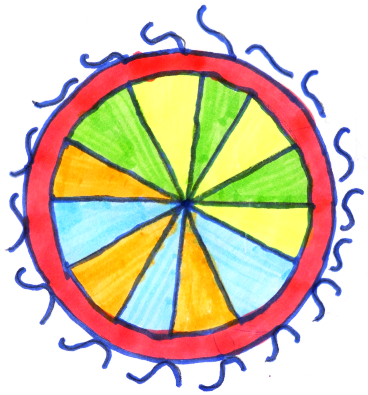                Règles du jeu :BON JEU !!!!!!But du jeu :Le but du jeu est de répondre correctement aux questions afin de gagner les 5 catégories du jeu.Contenu du jeu Un plateau de jeu200 cartes questions-réponses2 dés12 pions12 fiches gains12 fiches de recherches10 fiches réponsesPréparation du jeu :Poser le plateau.Ranger les cartes par couleurDistribuer les pions, fiches de gain et fiches de recherche à chaque joueur.Chaque joueur place son pion au milieu du plateau.Lancez les dés pour savoir qui commence. C’est le score le plus haut qui joue le premier.Le lancer de dé : On lance le dé.On déplace le pionOn répond à la question de la catégorie correspondant à la case où l’on se trouve.Comment se déplacer sur le plateau :Au début de la partie, on part du milieu du plateau.Pour se déplacer, on lance le dé.On peut aller dans n’importe quel sens sur le plateau.On peut s’arrêter sur une case occupée par un autre joueur.On ne peut pas revenir sur ces pas lors du même tour de jeu.On peut utiliser les passerelles pendant la partie pour traverser le plateau.Le détail des cases.La case centrale : Case de départ et de fin du jeuLes cases gain (rouge, bleu, jaune, vert, orange) : Cases permettant de gagner une catégorie.Les cases questions :Jaune = Grandeur et mesureVert = NumérationBleu = ProblèmesRouge = CalculOrange = GéométrieBlanche = RejouerQue se passe-t-il quand on répond correctement ou non à une question.2 possibilités :Les cases questions :Bonne réponse : On peut rejouerMauvaise réponse : Fin de notre tourLes cases gains :Bonne réponse : On gagne la catégorie et notre tour est terminé.Mauvaise réponse : Fin de notre tourComment gagne-t-on la partie ?Pour gagner la partie il faut :Remporté les 5 catégoriesRemonter sur la case centrale du jeu en tombant pile dessus.Répondre à une question sur la case centrale du jeu.Cette question au centre du plateau est choisie par les autres joueurs.Si l’on répond correctement alors on gagne la partie.